Appendix 24 – Library: facilities for education and researchThe University’s Library is a public library, of an encyclopedic nature. Its history is closely linked of that of the University. The first mention is the library dates back in 1872, when the Yearbook of the Agronomic Institute recorded the existence of 881 volumes within the Library.The University’s Library has now 4,892 registered users, out of which 4374 are students.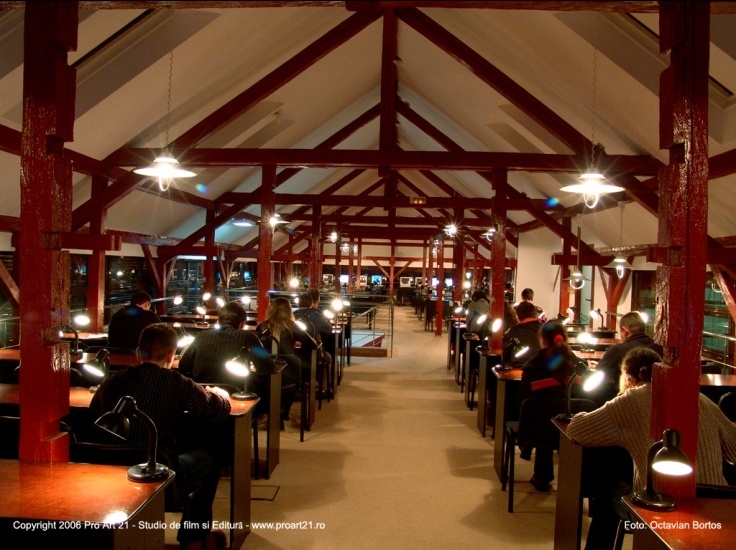 For the academic year 2011-2012 the Library counts:70,170 book titles;134,854 tomes;41,190 journals;3,620 audio/video materials with educational content.  The Library works with more than 126 partners libraries from the country and from abroad, within the interlibrary exchange service.Within the Library, the Processing Items for Library Circulation is a centralized system using the integrated library automation system “Liberty3” that uses a database of over 60,000 records. By the OPAC module, the system permits the information retrieval to all of the workstations from the library. Also, by the Library web site the registered readers can access the Library Online Catalog.The University’s Library is a member of the ANELIS Project, coordinated by the Executive Agency for Higher Education, Research, Development and Innovation Funding (UEFISCDI) and financed by Structural Funds. Due to that project, from the computers within the Library or by accessing the Library site, the readers have access to a number of most important scientific literature databases platforms:ScienceDirect, offering full text access to over 25% of information published globally in exact sciences and humanities, technology and medicine. It is undoubtedly the most important academic information resource, to today. The readers have access to over 1800 journals in full text, from their current issue and the archives of the last four years. To note that most of the journals are ISI quoted.SpringerLink, that iincludes specialized journals and specialized books published by Springer-Verlag, Kluwer Academic Publishers, Urban and Vogel, Steinkopff and Birkhäuser. The readers have access to over 1800 full text journals, from their current issue and the archives until 1997.Wiley-Blackwell, that iincludes journals and books published by Wiley-Blackwell publishing group (grouped Publisher: John Wiley and Sons, Blackwell Publishing) is available on Wiley InterScience platform. The readers have access to over 1,400 full text journals from their current issue and the archives until 1997.ProQuest Academic Research Library, that offers access to full text and abstracts from scientific research journals in online format. On a single online platform the readers have access to information from over 160 scientific fields: economics, literature, geography, psychology, science, law, magazines and newspapers of general interest, education, religion, health, humanities, computers, etc., from academic publishers worldwide. The readers have access to over 4070 journals from all scientific fields, including over 2,800 in full text.Cambridge University Press, which currently publishes over 220 peer-reviewed academic journals. Cambridge publishes their own journals and magazines besides in collaboration with over 100 academic and professional societies.Web of Science, that is a well known bibliographic database, including scientific journals, delivered via the Internet. Available online Web of Knowledge platform provides access to abstracts of more than 11,220 scientific journals and 120,000 conferences from 256 scientific disciplines.Journal Citation Reports, accessible from the online Web of Knowledge platform, offering quantifiable statistical data that allow the assessment of the journals impact within the scientific community.Derwent Innovations Index, which includes data on more than 14.3 million registered patents and inventions from 40 countries, including Romania. It provides an international overview about an, including its novelty, the legal owner and the protection degree.ProQuest CSA, available on the online platform CSA Illumina, is providing to the researchers effective tools in project financing and publishing activity. CSA Research Pack contains 3 sections:PapersInvited - information about the availability of the publication of scientific papers at conferences and in various issues of prestigious journals.COS Funding Opportunities - information about available research grants worldwide.Community of Scholars - direct access to the scientific community worldwide.EBSCOhost, that offers databases and technologies, online information resources, by: EBSCO Discovery Service, eBooks, Wilson, DynaMed, Business Book Summaries and EBSCO Digital Archives.